 2022 Nations Cup Entry Form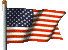 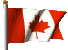 June 21st – June 24th Pine Valley Golf Club Wadsworth, Ohio USAEntry fee is $225 U.S.  Send your Nations Cup Entry Form, along with your check/money order payable to ABG-Ohio to:ABG Ohio; C/O Mark Arnold; 414 Allen Drive; Wadsworth, OH 44281-2119Your application and entry fee must be postmarked no later than March 1, 2022 as there are players on a waiting list.  A field of 20 has been established (10 Canadian & 10 USA players)Player name: Address: Telephone: E-mail: Circle Sight Classification or highlight:   		B1    		B2    		B3Shirt Size Men’s or Women’s		S	M	L	XL	XXL	XXXLGolf Hat Size Men’s Only			S/M	M/L	L/XLCoach name: E-mail: Shirt Size Men’s or Women’s		S	M	L	XL	XXL	XXXLGolf Hat Size Men’s Only			S/M	M/L	L/XLAccommodations for all players and coaches will be provided for 4 days, on June 21, 22, 23 & 24 at the Comfort Inn in Wadsworth, Ohio.  If you wish to arrive early or stay late, the tournament hotel rates will be available to you.  A practice round will be available on Tuesday, June 21st and the competitive rounds will be held on Wednesday, June 22nd & Thursday, June 23rd.  On Friday, June 24th, following the competition, the “Fore” the Warrior Blind Charity Scramble will be held and is a required event for all players.  Coaches are welcome to play at a fee of $100, which will be donated to the Tournament Charity Fund.Will your coach play in the scramble?       ___Yes ($100 enclosed)   ___NoAfter your entry has been received, further details will be sent to you.  Should you have any questions, please call Mark Arnold at home (330) 336-8654 or by cell in the US (330) 419-1710.